             К А Р А Р                                                        ПОСТАНОВЛЕНИЕ      29 январь 2019 й.                         №6                         29 январь 2019 г.                         О присвоении адреса объектам адресацииРуководствуясь Федеральным законом от 06.10.2003 № 131-ФЗ "Об общих принципах организации местного самоуправления в Российской Федерации", Федеральным законом от 28.12.2013 № 443-ФЗ "О федеральной информационной адресной системе и о внесении изменений в Федеральный закон "Об общих принципах организации местного самоуправления в Российской Федерации", Правилами присвоения, изменения и аннулирования адресов, утвержденными Постановлением Правительства Российской Федерации от 19.11.2014 № 1221, ПОСТАНОВЛЯЮ:1. Присвоить следующие адреса:– земельному участку с кадастровым номером: 02:53:140402:21, присвоить адрес: Российская Федерация, Республика Башкортостан, Шаранский  муниципальный район, Сельское поселение Базгиевский сельсовет, д. Старые Тлявли, улица Центральная, земельный участок 1;– земельному участку с кадастровым номером: 02:53:140402:44, присвоить адрес: Российская Федерация, Республика Башкортостан, Шаранский  муниципальный район, Сельское поселение Базгиевский сельсовет, д. Старые Тлявли, улица Центральная, земельный участок 2;– земельному участку с кадастровым номером: 02:53:140402:20, присвоить адрес: Российская Федерация, Республика Башкортостан, Шаранский  муниципальный район, Сельское поселение Базгиевский сельсовет, д. Старые Тлявли, улица Центральная, земельный участок 3;– земельному участку с кадастровым номером: 02:53:140402:43, присвоить адрес: Российская Федерация, Республика Башкортостан, Шаранский  муниципальный район, Сельское поселение Базгиевский сельсовет, д. Старые Тлявли, улица Центральная, земельный участок 4;– земельному участку с кадастровым номером: 02:53:140402:19, присвоить адрес: Российская Федерация, Республика Башкортостан, Шаранский  муниципальный район, Сельское поселение Базгиевский сельсовет, д. Старые Тлявли, улица Центральная, земельный участок 5;– земельному участку с кадастровым номером: 02:53:140402:42, присвоить адрес: Российская Федерация, Республика Башкортостан, Шаранский  муниципальный район, Сельское поселение Базгиевский сельсовет, д. Старые Тлявли, улица Центральная, земельный участок 6;– земельному участку с кадастровым номером: 02:53:140402:18, присвоить адрес: Российская Федерация, Республика Башкортостан, Шаранский  муниципальный район, Сельское поселение Базгиевский сельсовет, д. Старые Тлявли, улица Центральная, земельный участок 7;– земельному участку с кадастровым номером: 02:53:140402:64, присвоить адрес: Российская Федерация, Республика Башкортостан, Шаранский  муниципальный район, Сельское поселение Базгиевский сельсовет, д. Старые Тлявли, улица Центральная, земельный участок 8;– земельному участку с кадастровым номером: 02:53:140402:17, присвоить адрес: Российская Федерация, Республика Башкортостан, Шаранский  муниципальный район, Сельское поселение Базгиевский сельсовет, д. Старые Тлявли, улица Центральная, земельный участок 9;– земельному участку с кадастровым номером: 02:53:140402:40, присвоить адрес: Российская Федерация, Республика Башкортостан, Шаранский  муниципальный район, Сельское поселение Базгиевский сельсовет, д. Старые Тлявли, улица Центральная, земельный участок 10;– земельному участку с кадастровым номером: 02:53:140402:16, присвоить адрес: Российская Федерация, Республика Башкортостан, Шаранский  муниципальный район, Сельское поселение Базгиевский сельсовет, д. Старые Тлявли, улица Центральная, земельный участок 11;– земельному участку с кадастровым номером: 02:53:140402:39, присвоить адрес: Российская Федерация, Республика Башкортостан, Шаранский  муниципальный район, Сельское поселение Базгиевский сельсовет, д. Старые Тлявли, улица Центральная, земельный участок12;– земельному участку с кадастровым номером: 02:53:140402:15, присвоить адрес: Российская Федерация, Республика Башкортостан, Шаранский  муниципальный район, Сельское поселение Базгиевский сельсовет, д. Старые Тлявли, улица Центральная, земельный участок 13;– земельному участку с кадастровым номером: 02:53:140402:38, присвоить адрес: Российская Федерация, Республика Башкортостан, Шаранский  муниципальный район, Сельское поселение Базгиевский сельсовет, д. Старые Тлявли, улица Центральная, земельный участок 14;– земельному участку с кадастровым номером: 02:53:140402:14, присвоить адрес: Российская Федерация, Республика Башкортостан, Шаранский  муниципальный район, Сельское поселение Базгиевский сельсовет, д. Старые Тлявли, улица Центральная, земельный участок 15;– земельному участку с кадастровым номером: 02:53:140402:37, присвоить адрес: Российская Федерация, Республика Башкортостан, Шаранский  муниципальный район, Сельское поселение Базгиевский сельсовет, д. Старые Тлявли, улица Центральная, земельный участок 16;– земельному участку с кадастровым номером: 02:53:140402:13, присвоить адрес: Российская Федерация, Республика Башкортостан, Шаранский  муниципальный район, Сельское поселение Базгиевский сельсовет, д. Старые Тлявли, улица Центральная, земельный участок 17;– земельному участку с кадастровым номером: 02:53:140402:36, присвоить адрес: Российская Федерация, Республика Башкортостан, Шаранский  муниципальный район, Сельское поселение Базгиевский сельсовет, д. Старые Тлявли, улица Центральная, земельный участок 18;– земельному участку с кадастровым номером: 02:53:140402:12, присвоить адрес: Российская Федерация, Республика Башкортостан, Шаранский  муниципальный район, Сельское поселение Базгиевский сельсовет, д. Старые Тлявли, улица Центральная, земельный участок 19;– земельному участку с кадастровым номером: 02:53:140402:35, присвоить адрес: Российская Федерация, Республика Башкортостан, Шаранский  муниципальный район, Сельское поселение Базгиевский сельсовет, д. Старые Тлявли, улица Центральная, земельный участок 20;– земельному участку с кадастровым номером: 02:53:140402:34, присвоить адрес: Российская Федерация, Республика Башкортостан, Шаранский  муниципальный район, Сельское поселение Базгиевский сельсовет, д. Старые Тлявли, улица Центральная, земельный участок 22;– земельному участку с кадастровым номером: 02:53:140402:10, присвоить адрес: Российская Федерация, Республика Башкортостан, Шаранский  муниципальный район, Сельское поселение Базгиевский сельсовет, д. Старые Тлявли, улица Центральная, земельный участок 23;– земельному участку с кадастровым номером: 02:53:140402:33, присвоить адрес: Российская Федерация, Республика Башкортостан, Шаранский  муниципальный район, Сельское поселение Базгиевский сельсовет, д. Старые Тлявли, улица Центральная, земельный участок 24;– земельному участку с кадастровым номером: 02:53:140402:9, присвоить адрес: Российская Федерация, Республика Башкортостан, Шаранский  муниципальный район, Сельское поселение Базгиевский сельсовет, д. Старые Тлявли, улица Центральная, земельный участок 25;– земельному участку с кадастровым номером: 02:53:140402:32, присвоить адрес: Российская Федерация, Республика Башкортостан, Шаранский  муниципальный район, Сельское поселение Базгиевский сельсовет, д. Старые Тлявли, улица Центральная, земельный участок 26;– земельному участку с кадастровым номером: 02:53:140402:8, присвоить адрес: Российская Федерация, Республика Башкортостан, Шаранский  муниципальный район, Сельское поселение Базгиевский сельсовет, д. Старые Тлявли, улица Центральная, земельный участок 27;– земельному участку с кадастровым номером: 02:53:140402:31, присвоить адрес: Российская Федерация, Республика Башкортостан, Шаранский  муниципальный район, Сельское поселение Базгиевский сельсовет, д. Старые Тлявли, улица Центральная, земельный участок 28;– земельному участку с кадастровым номером: 02:53:140402:7, присвоить адрес: Российская Федерация, Республика Башкортостан, Шаранский  муниципальный район, Сельское поселение Базгиевский сельсовет, д. Старые Тлявли, улица Центральная, земельный участок 29;– земельному участку с кадастровым номером: 02:53:140402:30, присвоить адрес: Российская Федерация, Республика Башкортостан, Шаранский  муниципальный район, Сельское поселение Базгиевский сельсовет, д. Старые Тлявли, улица Центральная, земельный участок 30;– земельному участку с кадастровым номером: 02:53:140402:6, присвоить адрес: Российская Федерация, Республика Башкортостан, Шаранский  муниципальный район, Сельское поселение Базгиевский сельсовет, д. Старые Тлявли, улица Центральная, земельный участок 31;– земельному участку с кадастровым номером: 02:53:140402:29, присвоить адрес: Российская Федерация, Республика Башкортостан, Шаранский  муниципальный район, Сельское поселение Базгиевский сельсовет, д. Старые Тлявли, улица Центральная, земельный участок 32;– земельному участку с кадастровым номером: 02:53:140402:5, присвоить адрес: Российская Федерация, Республика Башкортостан, Шаранский  муниципальный район, Сельское поселение Базгиевский сельсовет, д. Старые Тлявли, улица Центральная, земельный участок 33;– земельному участку с кадастровым номером: 02:53:140402:28, присвоить адрес: Российская Федерация, Республика Башкортостан, Шаранский  муниципальный район, Сельское поселение Базгиевский сельсовет, д. Старые Тлявли, улица Центральная, земельный участок 34;– земельному участку с кадастровым номером: 02:53:140402:4, присвоить адрес: Российская Федерация, Республика Башкортостан, Шаранский  муниципальный район, Сельское поселение Базгиевский сельсовет, д. Старые Тлявли, улица Центральная, земельный участок 35;– земельному участку с кадастровым номером: 02:53:140402:27, присвоить адрес: Российская Федерация, Республика Башкортостан, Шаранский  муниципальный район, Сельское поселение Базгиевский сельсовет, д. Старые Тлявли, улица Центральная, земельный участок 36;– земельному участку с кадастровым номером: 02:53:140402:2, присвоить адрес: Российская Федерация, Республика Башкортостан, Шаранский  муниципальный район, Сельское поселение Базгиевский сельсовет, д. Старые Тлявли, улица Центральная, земельный участок 37;– земельному участку с кадастровым номером: 02:53:140402:26, присвоить адрес: Российская Федерация, Республика Башкортостан, Шаранский  муниципальный район, Сельское поселение Базгиевский сельсовет, д. Старые Тлявли, улица Центральная, земельный участок 38;– земельному участку с кадастровым номером: 02:53:140401:86, присвоить адрес: Российская Федерация, Республика Башкортостан, Шаранский  муниципальный район, Сельское поселение Базгиевский сельсовет, д. Старые Тлявли, улица Центральная, земельный участок 39;– земельному участку с кадастровым номером: 02:53:140402:25, присвоить адрес: Российская Федерация, Республика Башкортостан, Шаранский  муниципальный район, Сельское поселение Базгиевский сельсовет, д. Старые Тлявли, улица Центральная, земельный участок 40;– земельному участку с кадастровым номером: 02:53:140401:19, присвоить адрес: Российская Федерация, Республика Башкортостан, Шаранский  муниципальный район, Сельское поселение Базгиевский сельсовет, д. Старые Тлявли, улица Центральная, земельный участок 41;– земельному участку с кадастровым номером: 02:53:140402:24, присвоить адрес: Российская Федерация, Республика Башкортостан, Шаранский  муниципальный район, Сельское поселение Базгиевский сельсовет, д. Старые Тлявли, улица Центральная, земельный участок 42;– земельному участку с кадастровым номером: 02:53:140401:18, присвоить адрес: Российская Федерация, Республика Башкортостан, Шаранский  муниципальный район, Сельское поселение Базгиевский сельсовет, д. Старые Тлявли, улица Центральная, земельный участок 43;– земельному участку с кадастровым номером: 02:53:140402:23, присвоить адрес: Российская Федерация, Республика Башкортостан, Шаранский  муниципальный район, Сельское поселение Базгиевский сельсовет, д. Старые Тлявли, улица Центральная, земельный участок 44;– земельному участку с кадастровым номером: 02:53:140401:17, присвоить адрес: Российская Федерация, Республика Башкортостан, Шаранский  муниципальный район, Сельское поселение Базгиевский сельсовет, д. Старые Тлявли, улица Центральная, земельный участок 45;– земельному участку с кадастровым номером: 02:53:140402:22, присвоить адрес: Российская Федерация, Республика Башкортостан, Шаранский  муниципальный район, Сельское поселение Базгиевский сельсовет, д. Старые Тлявли, улица Центральная, земельный участок 46;– земельному участку с кадастровым номером: 02:53:140401:16, присвоить адрес: Российская Федерация, Республика Башкортостан, Шаранский  муниципальный район, Сельское поселение Базгиевский сельсовет, д. Старые Тлявли, улица Центральная, земельный участок 47;– земельному участку с кадастровым номером: 02:53:140401:52, присвоить адрес: Российская Федерация, Республика Башкортостан, Шаранский  муниципальный район, Сельское поселение Базгиевский сельсовет, д. Старые Тлявли, улица Центральная, земельный участок 48;– земельному участку с кадастровым номером: 02:53:140401:15, присвоить адрес: Российская Федерация, Республика Башкортостан, Шаранский  муниципальный район, Сельское поселение Базгиевский сельсовет, д. Старые Тлявли, улица Центральная, земельный участок 49;– земельному участку с кадастровым номером: 02:53:140401:50, присвоить адрес: Российская Федерация, Республика Башкортостан, Шаранский  муниципальный район, Сельское поселение Базгиевский сельсовет, д. Старые Тлявли, улица Центральная, земельный участок 50;– земельному участку с кадастровым номером: 02:53:140401:51, присвоить адрес: Российская Федерация, Республика Башкортостан, Шаранский  муниципальный район, Сельское поселение Базгиевский сельсовет, д. Старые Тлявли, улица Центральная, земельный участок 50А;– земельному участку с кадастровым номером: 02:53:140401:14, присвоить адрес: Российская Федерация, Республика Башкортостан, Шаранский  муниципальный район, Сельское поселение Базгиевский сельсовет, д. Старые Тлявли, улица Центральная, земельный участок 51;– земельному участку с кадастровым номером: 02:53:140401:49, присвоить адрес: Российская Федерация, Республика Башкортостан, Шаранский  муниципальный район, Сельское поселение Базгиевский сельсовет, д. Старые Тлявли, улица Центральная, земельный участок 52;– земельному участку с кадастровым номером: 02:53:140401:13, присвоить адрес: Российская Федерация, Республика Башкортостан, Шаранский  муниципальный район, Сельское поселение Базгиевский сельсовет, д. Старые Тлявли, улица Центральная, земельный участок 53;– земельному участку с кадастровым номером: 02:53:140401:48, присвоить адрес: Российская Федерация, Республика Башкортостан, Шаранский  муниципальный район, Сельское поселение Базгиевский сельсовет, д. Старые Тлявли, улица Центральная, земельный участок 54;– земельному участку с кадастровым номером: 02:53:140401:12, присвоить адрес: Российская Федерация, Республика Башкортостан, Шаранский  муниципальный район, Сельское поселение Базгиевский сельсовет, д. Старые Тлявли, улица Центральная, земельный участок 55;– земельному участку с кадастровым номером: 02:53:140401:47, присвоить адрес: Российская Федерация, Республика Башкортостан, Шаранский  муниципальный район, Сельское поселение Базгиевский сельсовет, д. Старые Тлявли, улица Центральная, земельный участок 56;– земельному участку с кадастровым номером: 02:53:140401:11, присвоить адрес: Российская Федерация, Республика Башкортостан, Шаранский  муниципальный район, Сельское поселение Базгиевский сельсовет, д. Старые Тлявли, улица Центральная, земельный участок 57;– земельному участку с кадастровым номером: 02:53:140401:46, присвоить адрес: Российская Федерация, Республика Башкортостан, Шаранский  муниципальный район, Сельское поселение Базгиевский сельсовет, д. Старые Тлявли, улица Центральная, земельный участок 58;– земельному участку с кадастровым номером: 02:53:140401:45, присвоить адрес: Российская Федерация, Республика Башкортостан, Шаранский  муниципальный район, Сельское поселение Базгиевский сельсовет, д. Старые Тлявли, улица Центральная, земельный участок 58А;– земельному участку с кадастровым номером: 02:53:140401:6, присвоить адрес: Российская Федерация, Республика Башкортостан, Шаранский  муниципальный район, Сельское поселение Базгиевский сельсовет, д. Старые Тлявли, улица Центральная, земельный участок 59;– земельному участку с кадастровым номером: 02:53:140401:38 присвоить адрес: Российская Федерация, Республика Башкортостан, Шаранский  муниципальный район, Сельское поселение Базгиевский сельсовет, д. Старые Тлявли, улица Центральная, земельный участок 60;– земельному участку с кадастровым номером: 02:53:140401:7, присвоить адрес: Российская Федерация, Республика Башкортостан, Шаранский  муниципальный район, Сельское поселение Базгиевский сельсовет, д. Старые Тлявли, улица Центральная, земельный участок 61;– земельному участку с кадастровым номером: 02:53:140401:37, присвоить адрес: Российская Федерация, Республика Башкортостан, Шаранский  муниципальный район, Сельское поселение Базгиевский сельсовет, д. Старые Тлявли, улица Центральная, земельный участок 62;– земельному участку с кадастровым номером: 02:53:140401:8, присвоить адрес: Российская Федерация, Республика Башкортостан, Шаранский  муниципальный район, Сельское поселение Базгиевский сельсовет, д. Старые Тлявли, улица Центральная, земельный участок 63;– земельному участку с кадастровым номером: 02:53:140401:91, присвоить адрес: Российская Федерация, Республика Башкортостан, Шаранский  муниципальный район, Сельское поселение Базгиевский сельсовет, д. Старые Тлявли, улица Центральная, земельный участок 64;– земельному участку с кадастровым номером: 02:53:140401:9, присвоить адрес: Российская Федерация, Республика Башкортостан, Шаранский  муниципальный район, Сельское поселение Базгиевский сельсовет, д. Старые Тлявли, улица Центральная, земельный участок 65;– земельному участку с кадастровым номером: 02:53:140401:36, присвоить адрес: Российская Федерация, Республика Башкортостан, Шаранский  муниципальный район, Сельское поселение Базгиевский сельсовет, д. Старые Тлявли, улица Центральная, земельный участок 66;– земельному участку с кадастровым номером: 02:53:140401:35, присвоить адрес: Российская Федерация, Республика Башкортостан, Шаранский  муниципальный район, Сельское поселение Базгиевский сельсовет, д. Старые Тлявли, улица Центральная, земельный участок 66А;– земельному участку с кадастровым номером: 02:53:140401:10, присвоить адрес: Российская Федерация, Республика Башкортостан, Шаранский  муниципальный район, Сельское поселение Базгиевский сельсовет, д. Старые Тлявли, улица Центральная, земельный участок 67;– земельному участку с кадастровым номером: 02:53:140401:34, присвоить адрес: Российская Федерация, Республика Башкортостан, Шаранский  муниципальный район, Сельское поселение Базгиевский сельсовет, д. Старые Тлявли, улица Центральная, земельный участок 68;– земельному участку с кадастровым номером: 02:53:140401:5, присвоить адрес: Российская Федерация, Республика Башкортостан, Шаранский  муниципальный район, Сельское поселение Базгиевский сельсовет, д. Старые Тлявли, улица Центральная, земельный участок 69;– земельному участку с кадастровым номером: 02:53:140401:33, присвоить адрес: Российская Федерация, Республика Башкортостан, Шаранский  муниципальный район, Сельское поселение Базгиевский сельсовет, д. Старые Тлявли, улица Центральная, земельный участок 70;– земельному участку с кадастровым номером: 02:53:140401:4, присвоить адрес: Российская Федерация, Республика Башкортостан, Шаранский  муниципальный район, Сельское поселение Базгиевский сельсовет, д. Старые Тлявли, улица Центральная, земельный участок 71;– земельному участку с кадастровым номером: 02:53:140401:32, присвоить адрес: Российская Федерация, Республика Башкортостан, Шаранский  муниципальный район, Сельское поселение Базгиевский сельсовет, д. Старые Тлявли, улица Центральная, земельный участок 72;– земельному участку с кадастровым номером: 02:53:140401:3, присвоить адрес: Российская Федерация, Республика Башкортостан, Шаранский  муниципальный район, Сельское поселение Базгиевский сельсовет, д. Старые Тлявли, улица Центральная, земельный участок 73;– земельному участку с кадастровым номером: 02:53:140401:31, присвоить адрес: Российская Федерация, Республика Башкортостан, Шаранский  муниципальный район, Сельское поселение Базгиевский сельсовет, д. Старые Тлявли, улица Центральная, земельный участок 74;– земельному участку с кадастровым номером: 02:53:140401:2, присвоить адрес: Российская Федерация, Республика Башкортостан, Шаранский  муниципальный район, Сельское поселение Базгиевский сельсовет, д. Старые Тлявли, улица Центральная, земельный участок 75;– земельному участку с кадастровым номером: 02:53:140401:30, присвоить адрес: Российская Федерация, Республика Башкортостан, Шаранский  муниципальный район, Сельское поселение Базгиевский сельсовет, д. Старые Тлявли, улица Центральная, земельный участок 76;– земельному участку с кадастровым номером: 02:53:140401:1, присвоить адрес: Российская Федерация, Республика Башкортостан, Шаранский  муниципальный район, Сельское поселение Базгиевский сельсовет, д. Старые Тлявли, улица Центральная, земельный участок 77;– земельному участку с кадастровым номером: 02:53:140401:29, присвоить адрес: Российская Федерация, Республика Башкортостан, Шаранский  муниципальный район, Сельское поселение Базгиевский сельсовет, д. Старые Тлявли, улица Центральная, земельный участок 78;– земельному участку с кадастровым номером: 02:53:140401:28, присвоить адрес: Российская Федерация, Республика Башкортостан, Шаранский  муниципальный район, Сельское поселение Базгиевский сельсовет, д. Старые Тлявли, улица Центральная, земельный участок 80;– земельному участку с кадастровым номером: 02:53:140401:27, присвоить адрес: Российская Федерация, Республика Башкортостан, Шаранский  муниципальный район, Сельское поселение Базгиевский сельсовет, д. Старые Тлявли, улица Центральная, земельный участок 82;– земельному участку с кадастровым номером: 02:53:140401:26, присвоить адрес: Российская Федерация, Республика Башкортостан, Шаранский  муниципальный район, Сельское поселение Базгиевский сельсовет, д. Старые Тлявли, улица Центральная, земельный участок 84;– земельному участку с кадастровым номером: 02:53:140401:25, присвоить адрес: Российская Федерация, Республика Башкортостан, Шаранский  муниципальный район, Сельское поселение Базгиевский сельсовет, д. Старые Тлявли, улица Центральная, земельный участок 86;– земельному участку с кадастровым номером: 02:53:140401:24, присвоить адрес: Российская Федерация, Республика Башкортостан, Шаранский  муниципальный район, Сельское поселение Базгиевский сельсовет, д. Старые Тлявли, улица Центральная, земельный участок 88;– земельному участку с кадастровым номером: 02:53:140401:23, присвоить адрес: Российская Федерация, Республика Башкортостан, Шаранский  муниципальный район, Сельское поселение Базгиевский сельсовет, д. Старые Тлявли, улица Центральная, земельный участок 90;– земельному участку с кадастровым номером: 02:53:140401:22, присвоить адрес: Российская Федерация, Республика Башкортостан, Шаранский  муниципальный район, Сельское поселение Базгиевский сельсовет, д. Старые Тлявли, улица Центральная, земельный участок 92;– земельному участку с кадастровым номером: 02:53:140401:21, присвоить адрес: Российская Федерация, Республика Башкортостан, Шаранский  муниципальный район, Сельское поселение Базгиевский сельсовет, д. Старые Тлявли, улица Центральная, земельный участок 94;– земельному участку с кадастровым номером: 02:53:140401:20, присвоить адрес: Российская Федерация, Республика Башкортостан, Шаранский  муниципальный район, Сельское поселение Базгиевский сельсовет, д. Старые Тлявли, улица Центральная, земельный участок 96.2. Контроль за исполнением настоящего Постановления оставляю за собой.  Глава  сельского поселения:                                                Т.А.ЗакировБашкортостан РеспубликаһыныңШаран районымуниципаль районының Базгыя  ауыл Советыауыл биләмәһе ХакимиәтеҮҙәк урам, 50, Базгыя аулы Шаран районы Башкортостан РеспубликаһыныңТел./факс(347 69) 2-42-35,e-mail: bazgss@yandex.ruhttp://www.bazgievo.sharan -sovet.ru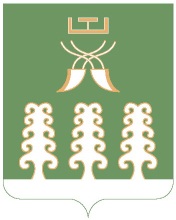 Администрация сельского поселенияБазгиевский сельсоветмуниципального районаШаранский районРеспублики Башкортостанул. Центральная, д.50, с.Базгиево, Шаранскогорайона, Республики БашкортостанТел./факс(347 69) 2-42-35,e-mail: bazgss@yandex.ruhttp://www.bazgievo.sharan -sovet.ru